Filed 11/14/12 Page 1 of 241	Honorable Chief Judge23456UNITED STATES DISTRICT COURT7	WESTERN DISTRICT OF WASHINGTON AT SEATTLE8No. CR12MOTION AND MEMORANDUMOF LAW IN SUPPORT OF MOTIONFOR ORDER ISSUING RULE 17(C)OUT-OF-DISTRICT SUBPOENAS12NOTE ON MOTION CALENDAR:13	November 23, 201214MOTIONDefendant	, by and through undersigned counsel, hereby moves thisCourt for issuance of subpoenas pursuant to Federal Rule of Criminal Procedure 17(c). Thismotion is based on the memorandum of law below and declaration of counsel filedseparately.MEMORANDUM OF LAWI.	INTRODUCTIONMr.	is one of 29 defendants who was charged in United States v.. The case involves allegations of drug trafficking resulting fromthe Government’s multi-year investigation of an alleged drug trade organization, theDTO. DEA agents, law enforcement in California – the North State InitiativeCalifornia Multi-Jurisdictional Methamphetamine Eradication Team (“NSI Cal-MMET”) –MOTION AND MEMORANDUM FOR ISSUANCE OF RULE 17(C) SUBPOENAS - 1SCHROETER, GOLDMARK & BENDER500 Central Building ● 810 Third Avenue ● Seattle, WA 98104Filed 11/14/12 Page 2 of 24and local law enforcement in Snohomish, King, and Pierce Counties in the Western Districtof Washington and elsewhere were involved in this investigation.Chris	and Pat	are deputies with the Shasta County Sheriff’sOffice (“SCSO”) and are also assigned to the NSI Cal-MMET Team. The SCSO receivesgrants from the California Office of Emergency Services each year to fund the Cal-MMETprogram, and the SCSO primarily uses that grant money to engage in Domestic HighwayEnforcement (“DHE”) designed to lead to drug arrests. Cal-MMET works in collaborationwith numerous agencies including Immigration and Customs Enforcement (“ICE”), the DrugEnforcement Administration (“DEA”), the Bureau of Narcotics Enforcement (“BNE”), theUnited States Treasury Department, and the Federal Bureau of Investigations (“FBI”).In the	case, the Government has provided discovery regarding traffic stops ofMr.	and Mr.	by Deputies	and M	. On April 20,2011, Mr.	was pulled over by Deputy	for a minor trafficinfraction. A canine, “Darco,” was called to the scene and the car in which Mr.was driving was searched; $107,100.00 was confiscated from a hidden area in thecar. Deputy	report has previously been provided to the Court in Dkt. No. 577-1.The Government sought to introduce evidence of this stop in its case in chief against Mr.. However, on November 6, 2012, the Government informed defensecounsel for Mr.	, Ms. Gordon, that they no longer intended to offer anyevidence of this stop after learning that Deputy	recently resigned from the Cal-MMET and the Shasta County Sheriff’s Office, and an internal investigation is currentlypending against Deputy	.On October 21, 2011, Mr. S	was pulled over by Deputy	r for a minortraffic infraction. A canine, “Maximus,” was called to the scene and the car in which Mr.Silva was driving was searched; $49,445.00 was confiscated as a result of the stop. The 26MOTION AND MEMORANDUM FOR ISSUANCE OF RULE 17(C) SUBPOENAS - 2SCHROETER, GOLDMARK & BENDER500 Central Building ● 810 Third Avenue ● Seattle, WA 98104Filed 11/14/12 Page 3 of 24Government has provided a video of that stop to the defense. See attached DVD, Exhibit A.1A copy of Deputy	s report was previously provided to the Court in Dkt. No. 588.Defense counsel for Mr. S	and Mr.	have moved to suppress the fruitsof the unlawful searches and seizures conducted on April 20, 2011 and October 21, 2011dueto selective enforcement of the California Vehicle Code.2 (Dkt. No. 576.) Defendantchallenges the enforcement of these minor traffic infractions on the grounds that they werenot enforced in a fair and non-arbitrary manner, in violation of their constitutional rights.Defense counsel has sought records from the Shasta County Sheriff’s Office from theGovernment by way of a discovery letter. See attached correspondence, Exhibit B. TheGovernment is refusing to produce the records. See attached correspondence, Exhibit C.II.	BACKGROUNDDeputies	and	are both members of the North State Initiative ofthe California Multijurisdictional Methamphetamine Eradication Team, also known as NSICal-MMET. Defense counsel, through investigation and discovery, have obtainedinformation that suggests that Deputies	and	have demonstrated apattern of enforcing traffic laws only to further their DHE activities and that they enforcethose laws disproportionately against male Hispanic drivers because they are using a racialand gendered profile to identify suspected drug transporters. Moreover, they are motivatedto bring in asset forfeiture revenue for SCSO, whose asset forfeiture income represents apercentage of its total operating budget. 21221  A copy of the DVD is being supplied directly to Judge	Chambers for the Court’s review.232 Mr.	was pulled over on April 20, 2011 for a violation of California VehicleCode § 24400 (driving without his headlights illuminated in inclement weather).	was pulled over on October 21, 2011 for a violation of California Vehicle Code §22349(a) (driving 78mph in a 65 mph zone). The Government has indicated that they no longer seek to introduce evidence of the stop of Mr.26MOTION AND MEMORANDUM FOR ISSUANCE OF RULE 17(C) SUBPOENAS - 3)SCHROETER, GOLDMARK & BENDER500 Central Building ● 810 Third Avenue ● Seattle, WA 98104 (206) 622-8000Filed 11/14/12 Page 4 of 24Deputies	and	have been the subject of litigation in FederalCourt in the Eastern District of California as well as California State Court for engaging in apattern of selective enforcement of the California Vehicle Code against male HispanicDrivers. In United States v. Jose Sanchez-Palomino and Francisco Velasco, United StatesDistrict Court Eastern District of California Case No. CR-S-09-0094 MCE and in UnitedStates v. Ruben Acosta-Lugo, United States District Court Eastern District of California CaseNo. CR-S-09-356-LKK the Federal Defender sought the same materials we are seeking inthis case.  In United States v. Jose Sanchez-Palomino and Francisco Velasco the Defendantmoved to have the case dismissed against her client or in the alternative the evidence seizedduring a traffic stop of the defendant suppressed as a result of selective enforcement.Similarly, the Shasta County Public Defender, in the case of The People of the State ofCalifornia v. Saul Arias Guzman, Shasta County Superior Court Case No. 09F5812, soughtstate relief for similar selective enforcement issues involving Deputies	r andand their canine “Maximus.”Pursuant to information and documents obtained through subpoena, the defense in theabove-named cases was able to show that Deputies	and	almostexclusively stopped male Hispanic drivers for alleged violations of the California VehicleCode. Not only did these deputies search the cars of the Hispanic men they detained, butthey frequently dismantled parts of those cars while on the side of the road, often forcing themen to wait for hours on the side of the freeway. The deputies uniformly claimed that thetraffic infractions were for violations such as: following too close, speeding, unsafe lanechange, or another violation that could only be substantiated by the deputies’ observations.The reports shared many similarities. Once the car was pulled over, two or three moredeputies would arrive within minutes of the stop.  A canine, often Deputy	drug-sniffing canine “Maximus” (the same dog involved in Mr. Silva’s stop), would arrive at the 26MOTION AND MEMORANDUM FOR ISSUANCE OF RULE 17(C) SUBPOENAS - 4SCHROETER, GOLDMARK & BENDER500 Central Building ● 810 Third Avenue ● Seattle, WA 98104Filed 11/14/12 Page 5 of 24scene. Suspects would be asked within minutes of the stop to exit their vehicle and stand onthe side of I-5. Suspects would be questioned about their travel plans; suspects would beasked for consent to search their vehicle, even if the suspects spoke little English.“Maximus” would conduct a “sniff” and the car would be searched. The officers would alsoinclude in their reports other indicators of drug involvement such as: excess nervousness,messy cars with fast food wrappers, religious icons or “Narco Saints” displayed in the cars,air fresheners hanging from the rear view mirror, the number of keys on a key chain, and thepresence of luggage. Many of these “indicators” were listed in the police reports from thestops of the defendants in this case.The Federal Defenders from the Eastern District of California and the Shasta CountyPublic Defender’s Office were able to subpoena records from the SCSO to support theirclaims. See attached Subpoena, Exhibit D.The defense in this case is seeking the following discovery covering the 12-monthperiod (November 2010 to November 2011) prior to the stop of Mr. Silva on October 21, 15	2011:	All traffic citations and warning citations issued by law enforcement from the Cal-MMET Unit from November 1, 2010 to November 1, 2011;	All arrest reports issued by the Cal-MMET Unit from November 1, 2010 to November 1, 2011;	Any and all information in the possession of the SCSO regarding persons who havebeen stopped or contacted by the Cal-MMET Unit on Interstate 5 during the time period November 1, 2010 to November 1, 2011, including statistics on the race of thepersons pulled over for traffic infractions;	Complete records of all Interstate 5 traffic stops involving Deputies	and n, including all CLETS information requested by the same officers, whetheror not these stops involved citations from November 1, 2010 to November 1, 2011;	DVDs of all traffic stops initiated by SCSO Deputies	r and	n on Interstate 5 during the calendar year of 2010-2011;	All NSI Cal-MMET/DHE investigative reports of Deputies	and 26			from 2010-2011;MOTION AND MEMORANDUM FOR ISSUANCE OF RULE 17(C) SUBPOENAS - 5SCHROETER, GOLDMARK & BENDER500 Central Building ● 810 Third Avenue ● Seattle, WA 98104Filed 11/14/12 Page 6 of 24	SCSO daily logs for each day on which Deputies	and	issuedcitations or made arrests;	Complete electronic transmissions involving Deputy	on October 21, 2011, including electronic recordings of radio transmission on primary and secondary car-to-car frequencies, digital data and message transmissions, administrative messages, PF or KPF results, CAD reports, mobile data transmissions, SHASCOMtransmissions, and all in-camera recordings;	Canine Maximus’ entire field records and training records in the 12 months preceding the stop of Mr. Silva (November 2010 to November 2011), including all policereports, DVDs of stops, and search warrants in which Maximus was brought to the scene and conducted a search; and	Any materials from Deputy	s personnel files or any other information inthe possession of the Shasta County Sheriff’s Office that is material to the defense. Material information includes but is not limited to: any disciplinary actions takenagainst Deputy	r; demotions; delayed promotions; terminations or firings from any law enforcement job; department-mandated training or retraining due toperformance issues; instances of deception, inaccuracy, or untruthfulness; instances of improper conduct toward suspects, including racial bias; complaints lodged againstthe deputy; civilian complaints against the deputy; and any criminal record.A jury trial in this case is scheduled to begin on March 11, 2013. Motions to suppresswill be scheduled prior to the trial date. Defense seeks these records prior to the suppressionhearing on the selective enforcement issue. We are requesting the Court to issue thesubpoenas with a return date of December 5, 2012. The Federal Defender and the ShastaCounty Public Defender, in similar litigation, were able to obtain the requested documentspursuant to subpoena.III.	ARGUMENTFederal Rule of Criminal Procedure 17(c)(1) provides: 21A subpoena may order the witness to produce any books, papers, documents,data, or other objects the subpoena designates. The court may direct the witness to produce the designated items in court before trial or before they areto be offered in evidence. When the items arrive, the court may permit the parties and their attorneys to inspect all or part of them.“Rule 17(c) reflects the command of the Sixth Amendment that the full power andprocesses of the courts are available to defendants in criminal cases to help them defend 26MOTION AND MEMORANDUM FOR ISSUANCE OF RULE 17(C) SUBPOENAS - 6SCHROETER, GOLDMARK & BENDER500 Central Building ● 810 Third Avenue ● Seattle, WA 98104Filed 11/14/12 Page 7 of 24against the charges brought by the Government.” United States v. Beckford, 964 F. Supp.1010, 1016 (E.D. Va. 1997) (Payne, J.). “Its chief innovation was to expedite the trial byproviding a time and place before trial for the inspection of the subpoenaed materials.”Bowman Dairy Co. v. United States, 341 U.S. 214, 220 (1951) (emphasis original). Thus,“Rule 17(c) is more far reaching than testimonial subpoenas.” Beckford, 964 F. Supp. at1016 (citing Bowman Dairy, 341 U.S. at 220)). The district court has full discretion to orderthe production of documents before trial. United States v. King, 194 F.R.D. 569, 573 (E.D. 8	Va. 2000) (Payne, J.).9	The Supreme Court has held that pretrial production by third parties pursuant to Rule10	17(c) is appropriate where the moving party has shown:11that the documents are evidentiary and relevant; (2) that they are nototherwise procurable reasonably in advance of trial by exercise of due diligence; (3) that the party cannot properly prepare for trial without suchproduction and inspection in advance of trial and that the failure to obtain such inspection may tend unreasonably to delay the trial; and (4) that theapplication is made in good faith and is not intended as a general fishing expedition.15United States v. Nixon, 418 U.S. 683, 699-700 (1974) (internal quotations omitted).A.	The Documents Are Relevant to Mr.	s Defense.The above-named defendants are charged with conspiracy to distribute controlledsubstances. The Government intends to introduce the evidence seized pursuant to the stop ofthe defendant in Shasta County in its case in chief as part of the conspiracy.The defense has raised the issue of selective enforcement. The defendant cannotdevelop this issue without access to the requested records. In United States v. Nixon, theSupreme Court found that the relevancy burden had been met when “there was a sufficientlikelihood” that tapes contained “conversations relevant to the offenses charged in theindictment.” 418 U.S. at 700. Here, there is also “a sufficient likelihood” that the documents 26MOTION AND MEMORANDUM FOR ISSUANCE OF RULE 17(C) SUBPOENAS - 7SCHROETER, GOLDMARK & BENDER500 Central Building ● 810 Third Avenue ● Seattle, WA 98104Filed 11/14/12 Page 8 of 24sought contain information relevant to the issues raised. Indeed, the information is not onlyrelevant but likely crucial to Mr. S	defense.B.	The Defendants Cannot Otherwise Obtain the Documents.The defendants seek documents in the possession of the Shasta County Sheriff’sOffice.  Counsel for Mr.	has requested the Government to produce the records inquestion. The Government has not agreed to do so. These documents are not available fromany other source. See, e.g., Nixon, 418 U.S. at 702 (finding that the moving party had made asufficient showing to justify a subpoena for production before trial when “[t]he subpoenaedmaterials are not available from any other source, and their examination and processingshould not await trial in the circumstances shown.”). Thus, no further exercise of reasonabledue diligence on the defendants’ part would otherwise succeed in procuring these documents. 12C.	Pursuant to Subpoena, the Documents Can Be Produced Without UndueDelayIn similar federal litigation in United States v. Jose Sanchez-Palomino and FranciscoVelasco, once the Court issued the requested subpoenas, the Shasta County Sheriff’s Officeproduced the requested records in an expedient manner. Given that they have respondedquickly and efficiently to a similar request, we anticipate that they can comply quickly withthis request.If Shasta County Sheriff’s Office seeks to file motions to quash the subpoenas,motions would need to be fully litigated before any production occurs, and therefore beforethe above-named defendants could begin reviewing the records to assess their evidentiaryvalue. Thus we are requesting a date for production prior to the motions date in order toavoid any unreasonable delay. 242526MOTION AND MEMORANDUM FOR ISSUANCE OF RULE 17(C) SUBPOENAS - 8SCHROETER, GOLDMARK & BENDER500 Central Building ● 810 Third Avenue ● Seattle, WA 98104Filed 11/14/12 Page 9 of 24D.	The Defendants’ Good Faith Request Specifies the Documents Necessary to Their Defense and Is Not Intended as a Fishing Expedition.The defendants’ requests are narrowly tailored to capture only those documentsnecessary to develop fully their defense. The documents are necessary to gather statisticalevidence of discrimination. The records we are seeking are necessary to show that trafficcitations were disproportionately issued to Hispanic males. The subpoenas do not cast awide net and our requests are framed as narrowly as possible. 7E.	Request that the Cost of Out-of-District Subpoenas be Covered atGovernment Expense.Federal Rule of Criminal Procedure 17(b) provides the Court the authority to issue asubpoena for the attendance of witnesses for defendants financially unable to do so:Defendants Unable to Pay. Upon a defendant’s ex parte application, the court must order that a subpoena be issued for a named witness if the defendantshows an inability to pay the witness’s fees and the necessity of the witnesses’ presence for an adequate defense. If the court orders the subpoena to beissued, the process costs and witness fees will be paid in the same manner as those paid for witnesses the government subpoenas.A defendant’s request for an out-of-district subpoena should be granted if thedefendant alleges facts which, if true, would be relevant to any issue in the case and theallegations are not inherently incredible or the request is otherwise frivolous. See UnitedStates v. Sims, 637 F.2d 625 (9th Cir. 1980) (conviction reversed because trial court refusedto issue out-of-district subpoenas pursuant to Rule 17(b)).Rule 17(b) provides that if the Court orders the subpoena to be issued, the costincurred by the process and the fees of the witness so subpoenaed shall be paid in the samemanner in which similar costs and fees are paid in the case of a witness subpoenaed on behalfof the government. When the Federal Rules of Criminal Procedure were adopted, thisprovision was intended to expand a previous limitation on an indigent defendant’s right toprocure the attendance of distant witnesses at government expense: 2526MOTION AND MEMORANDUM FOR ISSUANCE OF RULE 17(C) SUBPOENAS - 9SCHROETER, GOLDMARK & BENDER500 Central Building ● 810 Third Avenue ● Seattle, WA 98104Filed 11/14/12 Page 10 of 24This limitation [the 100 mile from the place of trial limit] is abrogated by the rule so that an indigent defendant will be able to secure the attendance ofwitnesses at the expense of the government no matter where they are located.IV.	CONCLUSIONFor the foregoing reasons, Mr.	respectfully requests the Court grant his Motionfor Issuance of Rule 17(c) Out-of-District Subpoenas and that the expense of such subpoenasbe covered at government expense.  The witness and/or documents requested by the defenseare necessary for an adequate defense.  Furthermore, the defense will indicate on the face ofthe subpoena that in lieu of the Custodian of Records from the Shasta County Sheriff’sOffice travelling to Washington State to hand deliver the requested documents, the Custodian10	may send the requested documents to defense counsel’s office or, if the Court prefers, to theCourt’s chambers, prior to the date requested.DATED this 14th day of November, 2012.Respectfully submitted,SCHROETER, GOLDMARK & BENDER s/ Colette Tvedt	COLETTE TVEDT810 Third Avenue, Suite 500Seattle, WA 9810417	Phone: (206) 622-8000Fax:  (206) 682-230518	Email: tvedt@sgb-law.com1920212223242526MOTION AND MEMORANDUM FOR ISSUANCE OF RULE 17(C) SUBPOENAS - 10SCHROETER, GOLDMARK & BENDER500 Central Building ● 810 Third Avenue ● Seattle, WA 98104Filed 11/14/12 Page 11 of 24CERTIFICATE OF SERVICEI hereby certify that on November 14, 2012, I electronically filed the foregoing withthe Clerk of the Court using the CM/ECF system, which will send notification of such filingto Assistant United States Attorneys	and	, attorneys ofrecord for co-defendants, and all others requesting electronic notice. s/ Andrea Crabtree	ANDREA CRABTREEParalegalSCHROETER GOLDMARK & BENDER810 Third Avenue, Suite 500Seattle, WA 981049	Phone: (206) 622-8000Fax: (206) 682-230510	Email: crabtree@sgb-law.com11121314151617181920212223242526MOTION AND MEMORANDUM FOR ISSUANCE OF RULE 17(C) SUBPOENAS - 11SCHROETER, GOLDMARK & BENDER500 Central Building ● 810 Third Avenue ● Seattle, WA 98104Document 675	Filed 11/14/12	Page 12 of 24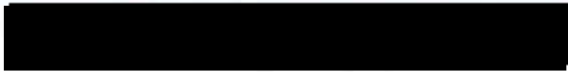 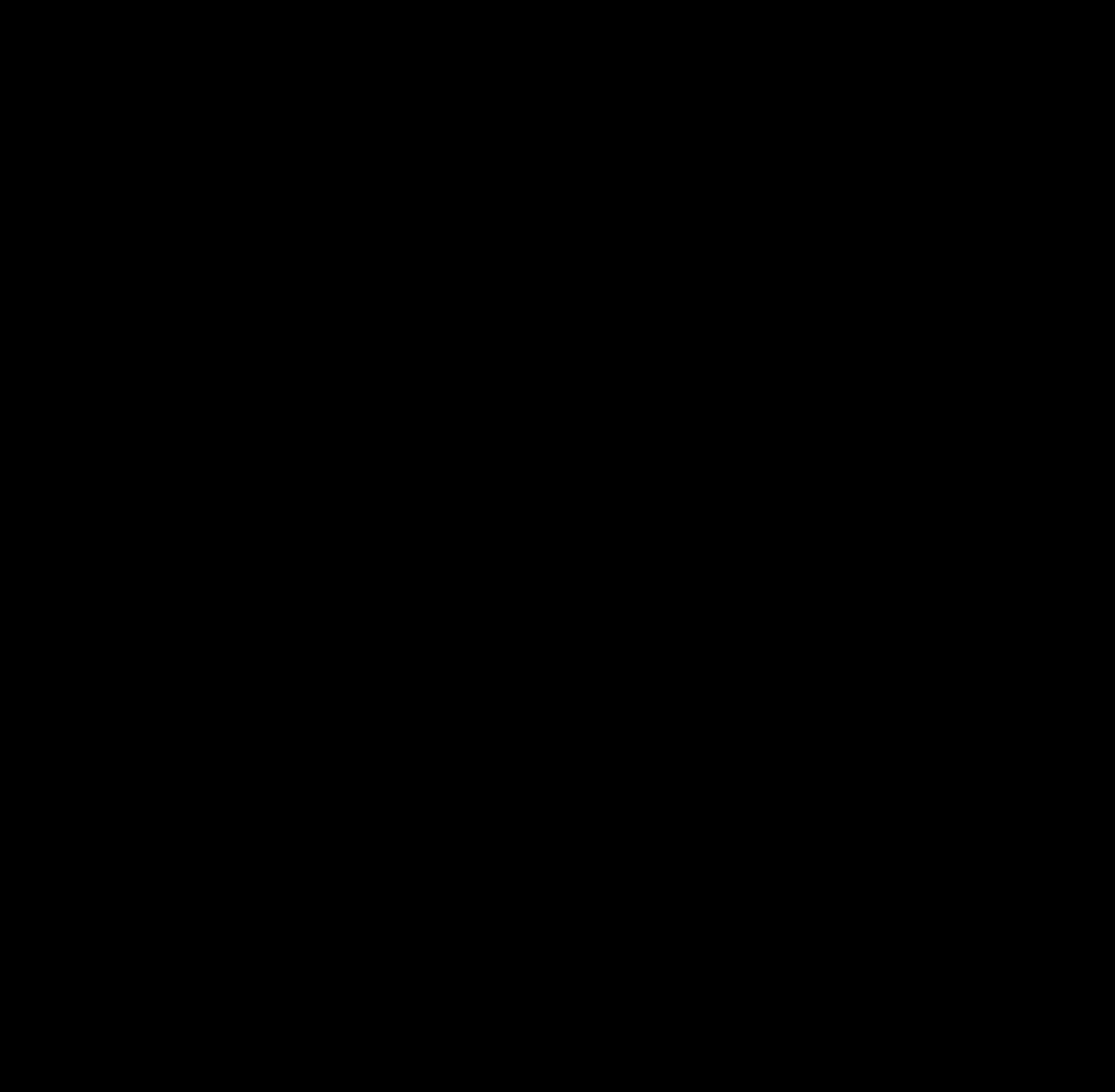 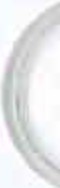 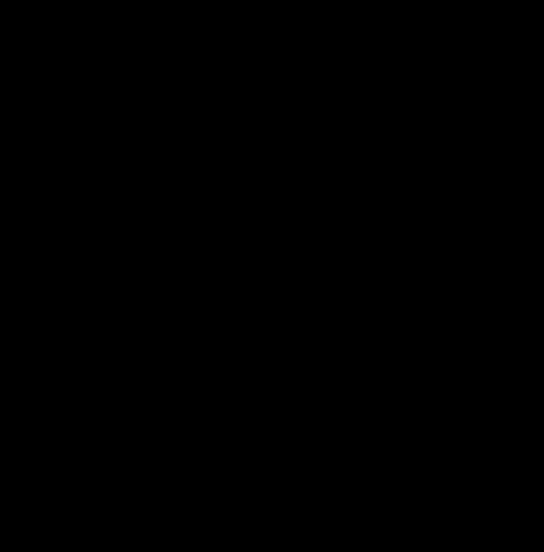 EXHIBIT ADocument 675	Filed 11/14/12	Page 13 of 24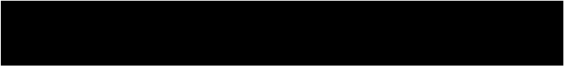 EXHIBITB      Document 675	Filed 11/14/12	Page 14 of 24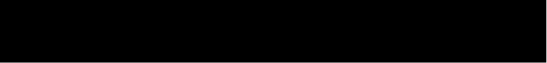 SCHROETER GOLDMARK & BENDEREmail: tvedt@sgb-law.comOctober 8, 2012500 Central Bui l d i ng 810 Third Avenue Seattle,WA 98104Phone (206) 622-8000Toll fr ee (800) 809-2234Fax (206) 682-2.305Attorneys Adam J. BergerJoseph A. CampagnaMartin S. Gar finke l Kathy Goater  Assistant U.S. Attorney United States Attorney's Office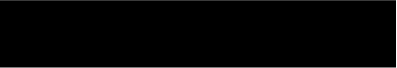 700 Stewart Street, Suite 5220Seattle, Washington 98101-1271Re:	USAv. 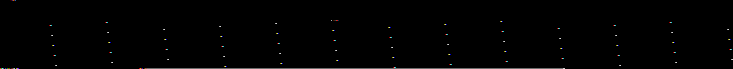 Dear Mr Ti'.SENT VIA EMAIL AND U.S. MAILM. Lor ena Gonz alez James D. Hailey Lindsay   Halm Kristin  Houser Anne KysarAngela Macey-Cushman Janet L. RiceJeffe r y P. RobinsonRebecca J. Roe Colette Tvedt Sandra E. WidlanOf   Counsel Crail Anderson Bill Bowman Mark A. Burke Britene y Mercer William RutzickSince 1969I am writing to request additional discovery related to my client Mr.-and Ms.Gordon's client Mr.	in the above-referenced case. This joint discovery request relates to the stop of Mr. ··•···•onApril 20, 2011, and the stop of Mr.-on	October 21, 2011, by members of the North State Initiative CaliforniaMethamphetamine Manufacturing Eradication Team ("NSI Cal MMET") from the Shasta County Sheriff's Office ("SCSO") on Interstate 5. The following list of items is requested and relates specifically to traffic stops initiated by the NSI Cal MMET of the SCSO:Copies of all NSI Cal MMET warning citations issued by officers from the SCSO on Interstate 5 during the calendar years 2009 through the present.Copies of all NSI Cal MMET traffic tickets issued by officers from the SCSO on Interstate 5 during the calendar years 2009 through the present.Any and all existing DVDs of traffic stops initiated by the NSI Cal MMET SCSO Deputies on Interstate 5 from 2009 through the present.Any and all training materials provided to the SCSO deputies who received special training to patrol Shasta County's major highways as part of the NSI CalMMET.www.sgb-law.co   m®'  b'  ,c,:•:::':,--·.  (i5Document 675	Filed 11/14/12	Page 15 of 24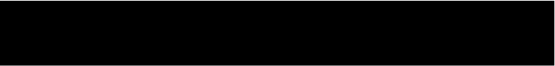 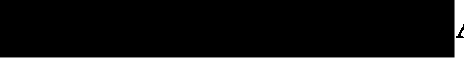 October 8, 2012 Page2Assistant U.S. Attorney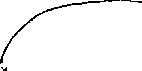 SCHROETER GOLDMARK &BENDERNSI Cal MMET/DHE policies, rules, directives, documents, and operating procedures relating to the field use of drug detector dogs by the SCSO NSI MMET.Whether there have been any complaints and/or litigation involving the SCSO NSI Cal MMET regarding traffic stops or other SCSO NSI Cal MMET contact with civilians on Interstate 5 during the years 2009 through the present, including, but not limited to, any allegations of racial profiling, selective enforcement, or harassment.Any disciplinary actions taken against the program or its personnel as a result of any traffic stops and/or searches during the calendar years 2009 through the present.Any and all information in the possession of the SCSO regarding persons who have been stopped or contacted by the NSI Cal MMET SCSO on Interstate 5 during the time period 2009 through the present. This includes statistics on the race of persons pulled over for traffic infractions.Please let me know your willingness to provide these documents at your earliest opportunity, so that I can determine whether I need to take other steps in order to obtain the records. These records are necessary to determine if there is further briefing that will be filed as part of the Motion to Suppress Due to Selective Enforcement. We will be referencing this request tomorrow in our request to continue the motions and trial date.Thank you in advance for your assistance in this matter. --hAA------coLETTE TVEDTcc: Kimberly N. Gordon, Attorney for Mr.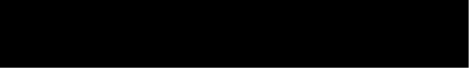 Document 675	Filed 11/14/12	Page 16 of 24EXHIBITCCase 2:12-cr-00047-MJP	Document 675  Filed 11/14/12	Page 17 of 24U. S. Department of Justice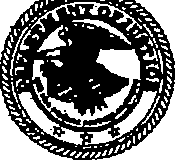 United States  Attorney Western District of WashingtonPlease reply to:Matthew R. PittmanSpecial Assistant United States AttorneyDirect Line: (206) 553-2618700 Stewart Street, Suite 5220Seattle, WA 98101-1271 www.usdoj.gov/usaolwawOctober 15, 2012Tel:  (206) 553-7970Fax:  (206) 553-4440RECEIVEDOCT 17 2012Schroeter Goldmark& 8 enderCollette Tvedt 500 Central Bldg.810 Third Ave.Seattle, WA 98104Kim Gordon1111 Third Ave., Ste 2220Seattle, WA 98101Re:	United States v.No. JP]]	j ] J , USDC, W.D. WashingtonDear Mss. Tvedt and Gordon:I am in receipt of your letter dated October 8, 2012 wherein you request the United States Attorney's Office provide you discovery to assist you in filing a Motion to Suppress Due to Selective Enforcement, such discovery to include, in part, "[c]opies of all NSI Cal MMET [warning citations/all DVD of traffic stops/traffic citations] issued by officers from the Shasta county Sheriff's Office on Interstate 5 during the calendar years 2009 through present."I am writing to inform you that I will not be providing the materials you request in that letter. Among my qualms is the fact that the claim of selective enforcement is not a defense to the government's case in chief. In United States v. Armstrong, 517 U.S. 456,462 (1996), the Supreme Court held the federal government was not obliged to provide discovery as to a claim of selective prosecution, holding "Rule 16 establishes beyond peradventure that "defense" in subdivision (a)(l)(C) [now Fed. R. Crim. P. 16(a)(l)(E)] can refer only to defenses in response to the Government's case in chief." Moreover, you have thus far offered no showing of any sort that selective enforcement is a significant enough possibility to warrant the considerable expense and effort necessary to comply with your discovery requests.Document 675	Filed 11/14/12	Page 18 of 24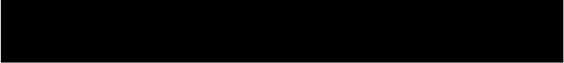 Equally important is the fact that the criminal discovery requirements necessitate that the government actually be in possession of the materials requested. My recent response to your discovery demands for canine related materials expands on the law here. Suffice it to say, however, the fact that the materials you request are not in the possession of any federal agency and were not prepared as part of the instant federal investigation resulting in the charges against your clients would appear to preclude any obligation on the part of my office to retrieve, for you, the voluminous materials you request.Sincerely,JENNY A. DURK.ANUnited States Attorney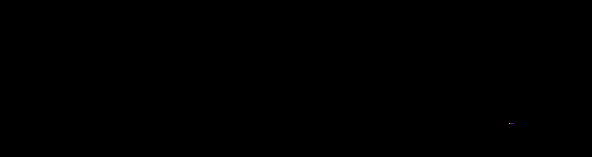 Special Assistant United States AttorneyDocument 675	Filed 11/14/12	Page 19 of 24EXHIBITDDocument 675  Filed 11/14/12	Page 20 of 24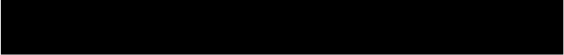 Ac> 89 (Rev. 11/91) Subpoena In a Criminal Casej   '.	ni±eb	tatts	istri.ct	Q1ourt------=EAST.:..aE=R-=N-'--- 	.DISTRICT OF 	----C=,A,_=Ll"--=F_RO,_,_,.N!!A-..I: 		_UNITED STATES OF AMERICA,Plaintiff,V., et al.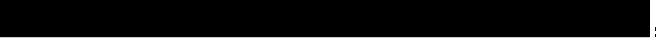 Defendants.SUBPOENA IN ACRIMINAL CASECASE NUMBER: Cr.TO:	Custodian of RecordsShasta County Sheriffs Office 1525 Court StreetRedding, CA 96001181 YOU ARE COMMANDED 1o appear in the United States District Court at the place, date and time specified below to testify in the above case.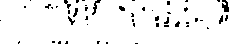 181 YOU ARE ALSO COMMANDED to bring with you the following document(s) or object(s):*In lieu of return of the documents to the Court, prior to above court date please provide records to:Office of the Federal Defender801 I St., 3d Floor Sacramento, CA 95816All warning citations written during the period January 1, 2008 through February 12, 2009, or a statement that such warning citations were not given.The Shascom manual (to permit the interpretation of previously-provided Shascom logs) or an attestation that it has already been provided.(Continued on next page.)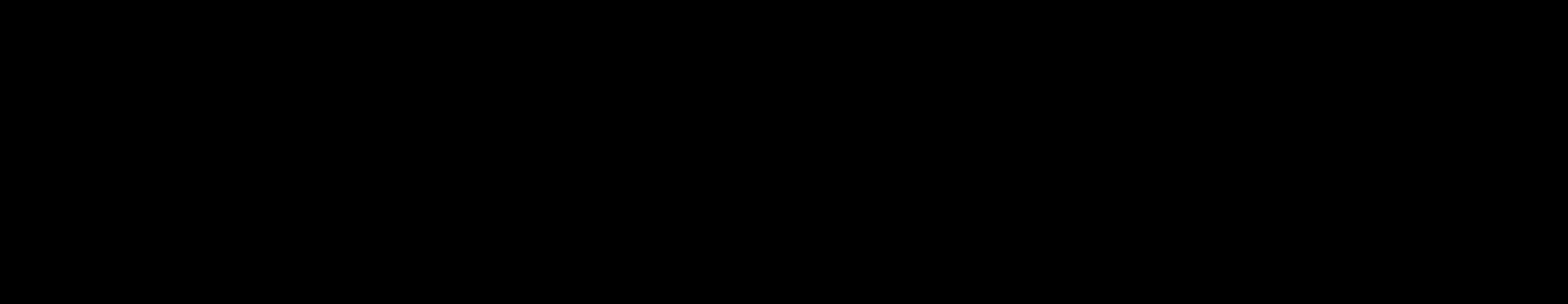 111-.t ,.. A ttnffl      Document 675	Filed 11/14/12	Page 21 of 24ADDITIONALINFORMATION.-::-', tDocumentation  produced by Officer	.	detailing the training and activity of drug-,		detection dog Maximus, including daily, weekly, or monthly reports detailing Maximus's activities, or any documentation held by Shasta County detailing such activities, including medical records relating to the canine officer.Any materials  from Officer -	or Officer personnel files, or any other information in the possession of Shasta County that is"'ni"a"ferio the defense. Material information includes, but is not limited to: any disciplinary actions taken against the agent(s); demotions;   delayed promotions; terminations or firings from any law enforcement job; department-mandated training or retraining related to problems  with performance;  transfer from one  office or assignment to another based on problems with performance; instances of deception, inaccuracy, or untruthfulness; instances of improper conduct toward suspects, including racial bias; complaints lodged against the agent{s); any information related to the agent's ability to perceive, including hearing, eyesight, or memory; information about any mental health condition that could affect memory or perception; and any criminal record.All reports, data, recommendations, analysis, flow charts, or other documents produced by Hayslett Analytical Services or consulant Mike Baker pursuant to NSI CalMMET contract with the County of Shasta since 2002.All data or records provided by the County of Shasta to Hayslett Analytical Services and/or Mike  n connection with contracted work for NSI CalMMET.Internal memoranda or policies generated by Shasta County Sheriff's Office or'CalMMET related to the.  reatlon  _Qf.''..warn.ing .  (t.1;3tions"	by officers.Internal memoranda, policies, or training documents of Shasta County Sheriff's Office or CalMMET resulting from the recommendations or reports discussed in #5 above.Internal memoranda, policies, or training documents regarding Domestic Highway Enforcement (DHE) by CalMMET since January 1, 2008.,	IP.-,O 89 (B v. 11/91) Subpoena in a Criminal Casenite(-)Document 675	Filed 11/14/12	Page 22 of 24tates	istri.ct	(11ouri--- ---=EA'--'-S=-T-'-'E=R-=N-=-- 	DISTRICT OF 		 ...,C"'--A=L.:..:..IF.....:;;;O;...;...R=-N.a.,,;IA.,..;..._ 	_UNITED STATES OF AMERICA,Plaintiff, V.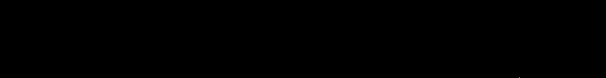 Defendant.TO:	Custodian of RecordsShasta County Sheriff's Office 1525 Court StreetRedding, CA 96001r	·.; ·-:." 	"t,SUBPOENA IN A CRIMINAL CASECASE NUMBER: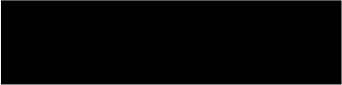 o; • •	.• ..       •	. ·181  YOU ARl§'COMM/i.l'J°D. E0 tci ap j:iea. 'r iif  the  United States District Court  t  the place, date and time specified below to testify ih tti 'above case.: .:, · . .181 YOU	ARE	ALSO COMMANDED to bring with you the following document(s) or object(s):*In lieu of return of the documents to the Court, prior to above court date please provide record do:	·	·.·.	·Office of the Federal Defender 801· I·St., 3d Floor Sacramento, CA 95816Complete records of all 1-5 traffic stops involving Officers	•  •• •   	...	and/or including ALL CLETS information requested by the same officers, whether or not these stops involved citations from, August 1, 2008 to August 31, 2009.Complete   electronic   transmissions   involving  Officers   -·	•	•	•	■ and	-onAugust 5, 2009, including electronic recordings of radioons oprimary and secondary orcar-to-car frequ encies, digital data and message transmissions, administrative messages, "PF" or "KPF" results, CAD re,po\t s, mobile data transmissions, SHASCOM transmissions, and all in-car camera recordings. .	·(Continued on next page.)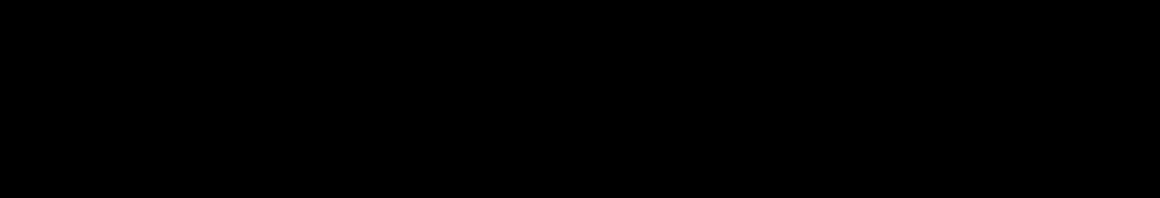 ATTORNEY 'S NAME, ADDRESS AND PHONE NUMBER- 	-f		c				t	Federal Defender, BOLi ,st., 39 Flo0 r; S ac·ramento, CA 95816Document 675  Filed 11/14/12	Page 23 of 24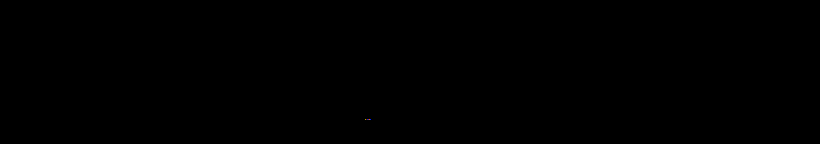 Complete cell phone records and billing information for any departmental issued and personal cell phones used by if	;  ;;	•fpQ; p;p  01  Q  ·'	· for August 5, 2009.Shasta County Sheriff's Department daily logs for each day on.which the above l_isted officers issued  citations or made arrests.	:All warning citations·issued byOfficers- • • g""	·· c.ir -	f from AugusH·, 2008 to August 31, 2009.Any materials from Officerillll•••-	or	   	; personnel files, or any otherinformation in the possession of Shasta County that is material to the defense. Material information includes, but is not limited to: any disciplinary actions taken against the agent(s); demotions; delayed promotions; terminations or firings from any law enforcement job; department-mandated training or retraining related to problems with performance;  transfer from one office or assignment to another based on problems with performance; instances of deception, inaccuracy, or untruthfulness; instances of improper conduct toward suspects, including racial bias; complaints lodged against the agent(s); any information related to the agent's ability to perceive, including hearing, eyesight, or memory; information about any mental health condition that could affect memory or perception; and any criminal record.Any manual or training guide to enable interpretation of SHASCOM logs.Complete r' ' --ords indicating the use..of an in-car license plate reader on August 5, 2009 by